North Powder School District Suicide Prevention ProtocolSuicide Prevention CommitmentNorth Powder School District is committed to protecting the health and well-being of all students and understands that physical, behavioral and emotional health are integral components of student achievement. All staff are expected to be proactive in maintaining a safe and supportive learning environment and to immediately report to the building principal any indications that a student may be in danger of harming himself/herself or others. Students are strongly encouraged to report if they, or another student, are feeling suicidal or in need of help. A summary of available resources shall be updated and posted for students, families and staff.PreventionAll district employees shall attend annual training in suicide prevention. The training shall include, but is not limited to: the identification of risk factors , warning signs, interventions and response procedures, referrals and postvention strategies.The Superintendent is responsible for planning, coordinating and monitoring the implementation of this policy. The high school principal and elementary principal shall be designated as the North Powder Charter School suicide prevention co-coordinators to act as points of contact for issues relating to suicide prevention and policy implementat ion.InterventionAny employee who reasonably believes that a student is at imminent risk of suicide shall immediately report such belief to the principal. Indications that a student is at imminent risk of suicide shall include, but are not limited to: the student verbalizing t·he desire to commit suicide, evidence of a suicide attempt and/or self-harm. A student may also complete a student self­ referral if he or she feels at risk of suicide. A student should report to a staff member if he/she believes another student  is at imminent risk of suicide.  This report should be investigated by the principal.Upon notification, the principal shall complete a Level 1 Suicide Risk Assessment. If warranted, the student will be placed under continuous adult supervision during this time.Emergency medical services will be contacted immediately if an in-school suicide attempt occurs. The principal shall contact the superintendent.Prior to contacting the student's parenUguardian, the principal and/or the superintendent shall determine if there could be further harm resulting from parenUguardian notification. If parenUguardian notification could result in further risk of harm or endanger the health or well­ being of the student, then local law enforcement and the Department of Human Services/Child Welfare (OHS) shall be contacted. If warranted, a district administrator will accompany the student to the hospital until the proper authorities arrive.DRAFTED by EFP 7/9/20If appropriate, the principal or designee shall contact the student's parenUguardian and provide the following information:Inform the parenUguardian that there is reason to believe the student is at risk of suicide;Inform the parenUguardian if emergency services were contacted;Inform the parenUguardian of the results of the Level 1 Risk AssessmentIf warranted, refer to Level 2 County teamAsk the parenUguardian whether he/she wishes to obtain mental health counseling for the student;Provide the names of community mental health counseling resources if appropriateThe School Counselor will seek parental permission to communicate with outside mental health care providers regarding the student. If the student is under the age of 14 and the parenUguardian refuses to seek appropriate assistance, the School Counselor shall contact OHS. If the student is 14 years of age or over and refuses to seek appropriate assistance, the School Counselor will contact OHS.The Principal or Counselor sh_all document the incident, including contact with the parenUguardian, by recording:The time, date and circumstances which resulted in the student coming to the attention of school officials;A timeline of the specific actions taken by school officials;The parenUguardian contacted, including attempts;The parenUguardian response;Time and date of release of student to authorized individual;Anticipated follow up and safety plan. (Schedule safety plan review date as appropriate).Prior to a student returning to school, the Principal and/or other appropriate school personnel shall meet with the student and his/her parenUguardian in order to develop a safety plan. A school support team shall convene to determine if additional evaluation and/or supports are needed . The team will identify an employee to periodically meet with the student to monitor his/her safety and address any problems or concerns with re-entry.PostventionImmediately following a student suicide death, the Superintendent will contact the regional crisis team. The crisis team shall meet and develop a postvention plan. At a minimum, the postvention plan shall address the following:Verification of death;Preparation of school and/or district response, including support services;Informing staff of a student death;Informing students that a death has occurred;Providing counselors to support students and staff at the school;Providing information on the resources available to students and staff.DRAFTED by EFP 7/9/20The crisis team shall work with teachers to identify the students most likely to be impacted by the death in order to provide additional assistance and counseling if needed. Additionally, staff will immediately review suicide warning signs and reporting requirements.Staff Professional Development:Initial and Annual Training: SafeSchoolsAdditional Training Options;ASIST (2-day)In-PersonQPR (2 hours)SafeTALK (4 hours)Youth Mental Health First Aid (8 hours)OnlineAct on Facts (2 hours)Student/Family Outreach, Resources and CommunicationCurriculum and LessonsOregon Youth Line (grades 6-12): Oregon Youth Line and Lines for Life teach 45-90 minute lessons promoting mental wellness, help-seeking behavior and coping skills via adult educators and experienced youth peer leaders. Lessons include: coping with stress, suicide prevention, under pressure, understanding bullying and teen decision making.Curriculum (grades 8-12): SOS/Signs of Suicide--three 45-minute lessons (recognizing symptoms of depression and suicide in self and others), 1 hour staff presentation, 1 hour parent presentationMore than Sad (grades 9-12): components for students, parents and teachers. Recognize signs/risk factors, demystify the treatment process, learn how to initiate the conversation, refer to get help.ResourcesOregonYouthline.org, teen2teen@linesforlife.org, 877-968-8491 or Text teen2teen to 839863Youth Family Crisis Services 503-576-4673National Suicide Prevention Hotline 1-800-273-8255 (en espanol)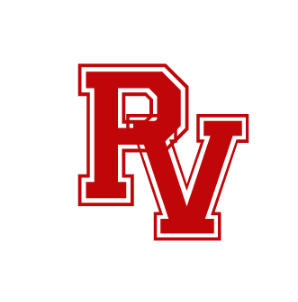 DRAFTED by EFP 7/9/203SUICIDE RISK ASSESSMENT PROCESS FLOW CHART NORTH POWDER SCHOOL DISTRICT'	/	'	/	'CALL 911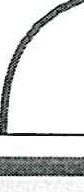 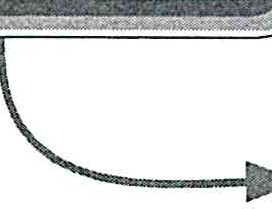 ►		Follow district emergency procedures\.	,	\.(	---SAFETY PLANNINGRe-entry plan for  the studentInclude parent/	,r	'	,r	,r	'and student in processf-1,,1'""Hai'""	.......Documentation placed in behavioral and counseling fileRESOURCES:\.	\	\..	'I".	'Union CountyNCenter of Human Develo pment: 541-962-8800 Law Enforcement: 541-963-1017National Suicide Prevention Lifeline 1-800-272-TALKwww.suicidepreventionlifeline.org                   Oregon Youth Line1-877-968-8491.-...NO  CONCERNContact parents about conversationDocumentation tobe kept in counseling fileIDENTIFYING INFORMATIONSuicide Screening FormName: 		ID: 	School:,  	DOB: 	Age: 	_ IEP/504? 	Address: 						_Parent/Guardian #1 name/phone #(s):       			  Parent/Guardian #2 name/phone #(s):      			  Screener's Name:	Position:, 	Contact info:   	                                           Screener                Consulted           with:---------------------------------------REFERRAL INFORMATIONWho reported concern/ Contact info:   		Self     Peer      Staff    Parent/Guardian   Other   What information did th_i§_J)_erson share that raised concern about suicide risk?	INTERVIEW WITH STUDENTDoes student exhibit any of the following warning signs?Written statements, poetry, artwork, stories, electronic media about suicide Currently or will be isolated or alone, withdrawnPreoccupation with deathFeelings of hopelessness/worthlessness Substance use or abuseMental health issues or recent diagnosis Current psychological/emotionalpain Discipline problemsPrior Suicide AttemptEscalating agitation and/or motor restlessness Physical illnessExperiencing bullying or being a bully, humiliationRecent personal or family loss or change (i.e. death, divorce, suicide) Recent stressful life events (i.e. legal, interpersonal relationships) Family problemsGiving away possessionsCurrent trauma (domestic/relational/sexual abuse) Crisis within the last 2 weeksLGBTQ, Native-American, Alaskan Native, Male Inability to concentrate of make decisionsLow or no social supportRecent changes in appetite or sleepGuiding Questions►► Does the student report to thinking about suicide?►► Does the student think about harming others? (if yes, complete Risk Screen as well)►► Does the student report to having a plan?If Yes, what is the plan (how, when, where?)Yes	NoYes	NoYes	No□►► Does the student have accesstotheirplannedmethod?□Yes	No□	□►► Is there a history with previous gesture(s), talk, or attempt(s)?	YesNoIf yes,describe:	 	►► Is there a family history of suicide?YES	NOIf yes, describe :	 	►►  Has the student been exposed to suicide by others?	Yes	NoIf yes,describe:	 	►► Has the student been recently discharged from psychiatric care?Yes		NoIf yes, include date and describe:    	Does the student  have a support system?List the names of family members:    	                                                                                                                                                      School staff:          	 Peers at school:     	  Others in the community (friends, neighbors, etc.):    	PARENT/GUARDIAN CONTACTName  of parenUguardian contacted:	 	Date  contacted:     	Was the parent/guardian aware of the student's suicidal thoughts/plans:OYes	ONoParent/guardian's perceptions of threat?	 	If needed, probe the parent guardian for more information regarding the s tudents current warning signs (check all that apply):Written statements, poetry, artwork, stories, electronic media about suicide	Experiencing bullying or being a bullyWithdrawal from others	Recent personal or family loss or change (i.e. death, divorce, suicide)Preoccupation with deathFeelings of hopelessness/worthlessness Substance useor abuseMental health issueCurrent psychological/emotional pain Discipline problemsPrior Suicide AttemptRecent changes in appetite or sleep Family problemsGiving away possessionsCurrent trauma (domes tic/relational/sexualabuse) Crisis within the last 2 weeksLGBTQ, Native-American , Alaskan Native, Male Other Signs:SHORT TERM ACTIONS TAKENContacting Parent/Guardian 	Notes:	School DecisionsRelease back to class after parent, and/or agency-confirmed plan►► Create safety plan with student (attach copy to this form)►► Provide student and family with resource material►► Schedule School Counselor/School Psychologist follow upDate andTime :        	 	►► Superintendent notified?Date and Time:    	Yes Yes Yes YesD YesNo No No No□ NoINTERMEDIATE ACTIONS TAKEN (Complete all that apply)►► Call 911 if in immediate danger►► Current Therapist►► Union County CHD (541-963-1017)□NO FURTHER FOLLOW UP NEEDED	□SEVERAL RISK FACTORS NOTED, SUICIDE IDEATION(Limited or no risk factors, and NO items marked on 3A)	DENIED, CHECK IN BY:TRANSPORTED TO ST. CHARLES AND LONG TERM PLAN IS CREATEDLONG-TERM PLAN (SCHOOL AND COMMUNITY) Check all that apply:Student safety plan completed and distributed:	Who is responsible? :Date of Follow-Up Meeting:D Referred to SET team for Tier 2 Intervention:□Referred to SPED Child Find/Contact  School PsychInformed relevant school staff of follow up actions Release of information obtainedRefer to/already seeing qualified mental health professionalTeam Members :Type of Intervention:Date of Follow-Up Meeting : Meeting Participants:Date of Follow-Up Meeting :Evaluation deemed appropriate? Who is responsible?:Who is responsible? : Therapist Name:D Yes 0NoSTUDENT TAKE AWAY SAFETY PLANStep 5: Professional or agencies to contact during a crisis:Clinician:	Phone:Center for Human Development Phone: 541-962-8800Local Emergency Room:Name/Address:	Grande Ronde Hospital, LaGrande4 .		National Suicide Prevention Lifeline	1-800-273-TALK (1-800-273-8255)	(www.suicidepreventionlifeline.org)National Hopeline Network 24 hours/? days per weekPhone 1-800-SUICIDE (1-800-784-2433) (www.hopeline.com)*You can always call 911 for help. Tell the operator you are in suicidal dangerOregon Youth Line	1-877-968-8491Text teen2teen to 839863 or visit OregonYouthline.orgStep 6: Making the environment safe (removing lethal means, other self-harm related instruments):Student Re-Entry PlanStudent: 	Date of Initiation :School:	 		Grade: 	Date to be reviewed:   	 Primary School Contact:	 			This shall be a qualified school professional who will create and monitor the Support Plan.Secondary School Contact:     	This qualified school professional will be available to the student when the primary contact is not available.Accommodations:Student's Schedule:Return to previous full day scheduleReturn on a full day schedule but with class changes made to the schedule Return with a reduced day scheduleChange of Placement Other:   Comments:	Coursework:	The student may have missed a number of days of school. How can we accommodate for work missed?Shortened assignments Extended time for work Provide alternative work Working lunchOther:   Comments:	Behavior Accommodations:Allow student to take breaks inside classroom Allow student to take breaks outside of classroom Location:Preferential seatingAllow student to check in with counselor when needed Counselor:Other:   Comments:	INDIVIDUAL STUDENT SAFETY PLAN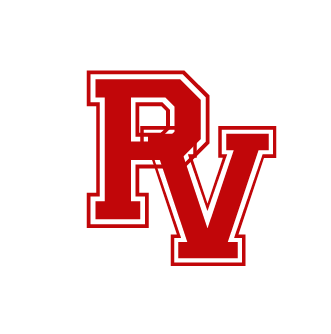 [ Date:[ Next Review Date:	(approximately two weeks from initiation of plan or last review date)►► Contact was made►► Contact was madeYesNo►►Released to parent/guardianYesNo►►Agree to call MCAT and have themtransportto hospital if neededYesNo►►►►Parent/guardian takes to hospitalParent/guardian schedules mental health appointmentYesYesNoNoStep 4: People who care about me and who I can ask for help:Step 4: People who care about me and who I can ask for help:Step 4: People who care about me and who I can ask for help:NameRelationshipNumberStudent Name:Student Name:Student Name:Student Name:D.0.8:D.0.8:D.0.8:D.0.8:ID#:ID#:ID#:Grade:Special EducationIINoIIYesIf yes,If yes,CaseManager:Manager:504 Eligible?IINoIIYesIf yes,If yes,CaseManager:Manager:Contact InformationContact InformationParent/Guardian:Parent/Guardian:Cell Phone:	I Home Phone:Other:Emergency Contact:Phone:Places Student May Be if Missing During School HoursPlaces Student May Be if Missing During School HoursOn School Grounds:Off School Grounds:Medical InformationPhysician:	I Phone:Diagnoses:Medications:Allergies/Special Considerations:SAFETY PLANSAFETY PLANWhat to do if student exhibits above described behaviorWho will do what/backup staffWarning Signs/TriggersStrategies That Work & Student StrengthsStrategies That Do Not WorkBEHAVIOR SUPPORTSBEHAVIOR SUPPORTSWhat will staff, student, and family do prompt safe behavior (i.e., supervision,transition planning, transportation to and from school, plan for unstructured time, closed campus, searches, etc.)?Who/ Back-up person?How will plan be monitored?Who/Back-up person?How will decision be made to terminate the plan?Who/Back-up person?Current Agencies or Outside Professionals InvolvedCurrent Agencies or Outside Professionals InvolvedCurrent Agencies or Outside Professionals InvolvedNameAgencyPhone1.2.3.4.Student Safety Team MembersStudent Safety Team MembersStudent Safety Team MembersName/SignatureTitleDate1.2.3.4.5.Principal6.Safety Plan Coordinator